SloveniaSloveniaSloveniaFebruary 2030February 2030February 2030February 2030SundayMondayTuesdayWednesdayThursdayFridaySaturday123456789Prešeren Day, the Slovenian Cultural Holiday10111213141516171819202122232425262728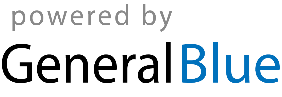 